СОВЕТ ДЕПУТАТОВ МУНИЦИПАЛЬНОГО ОБРАЗОВАНИЯНАДЕЖДИНСКИЙСЕЛЬСОВЕТ САРАКТАШСКОГО РАЙОНАОРЕНБУРГСКОЙ ОБЛАСТИЧЕТВЕРТЫЙ СОЗЫВРЕШЕНИЕвнеочередного сорок восьмого заседания Совета депутатовмуниципального образования Надеждинский сельсоветчетвертого созыва от 29.12.2023                                                                                                   № 126О внесении изменений в решение Совета депутатов муниципального образования Надеждинский сельсовет Саракташского района Оренбургской области от 21 декабря 2022 года № 84 «О бюджете МО Надеждинский сельсовет на 2023 год и на плановый период 2024 и 2025 годов»На основании статей 12, 132 Конституции Российской Федерации, статьи 9 Бюджетного кодекса Российской Федерации, статьи 35 Федерального закона от 06.10.2003 года № 131-ФЗ «Об общих принципах организации местного самоуправления в Российской Федерации» и Устава Надеждинского сельсоветаСовет депутатов Р Е Ш И Л:1.Внести изменения в решение Совета депутатов муниципального образования Надеждинский сельсовет Саракташского района Оренбургской области от 21 декабря 2022 года № 84 «О бюджете МО Надеждинский сельсовет на 2023 год и на плановый период 2024 и 2025 годов » (далее – решение).1.1. В подпункте 1 пункта 1 решения слова « 4 691 500 рублей»заменить словами «6 663 500 рублей»;1.2. В подпункте 2 пункта 1 решения слова «5 615 799,99 рублей» заменить словами «7 587 799,99 рублей»;1.3. Приложение № 1 «Источники внутреннего финансирования дефицита  бюджета МО Надеждинский сельсовет  на 2023 год и на плановый период 2024 и 2025 годов» изложить в редакции согласно приложению № 1 к настоящему решению.1.4. Приложение № 2 «Поступление доходов в бюджет МО Надеждинский сельсовет  по кодам видов доходов, подвидов доходов на 2023 год и на плановый период 2024 и 2025 годов» изложить в редакции согласно приложению № 2.1.5. Приложение № 3 «Распределение бюджетных ассигнований  бюджета муниципального образования Надеждинский сельсовет на 2023 год и на плановый период 2024 и 2025 годов по разделам и подразделам расходов классификации расходов бюджетов»  изложить в редакции согласно приложению № 3 к настоящему решению.1.6. Приложение № 4 «Распределение бюджетных ассигнований бюджета муниципального образования Надеждинский сельсовет  по разделам, подразделам, целевым статьям (муниципальным программам муниципального образования Надеждинский сельсовет и непрограммным направлениям деятельности), группам и подгруппам видов расходов классификации расходов бюджета на 2023 год и на плановый период 2024 и 2025 годов» изложить в редакции согласно приложению № 4  к настоящему решению.1.7. Приложение № 5 «Ведомственная структура расходов  бюджета МО Надеждинский сельсовет на 2023 год и  плановый период 2024 - 2025 годов» изложить в редакции согласно приложению № 5 к настоящему решению.1.8. Приложение № 6 «Распределение бюджетных ассигнований бюджета поселения по целевым статьям (муниципальным программам МО Надеждинский сельсовет и непрограммным направлениям деятельности), разделам, подразделам, группам и подгруппам видов расходов классификации расходов на 2023 год и на плановый период 2024 и 2025 годов»  изложить в редакции согласно приложению № 6 к настоящему решению. 1.9. Таблицу 4 «Распределение межбюджетных трансфертов, передаваемых районному бюджету из бюджета Надеждинского сельсовета поселений на  осуществление части полномочий по решению вопросов местного значения в соответствии с заключенными соглашениями по культуре (повышение заработной платы работников муниципальных учреждений культуры) на 2023 год и на плановый период 2024, 2025 годов»Приложения № 7 «Распределение межбюджетных трансфертов, передаваемых районному бюджету из бюджета Надеждинского сельсовета поселений на осуществление части полномочий по решению вопросов местного значения в соответствии с заключенными соглашениями на 2023 год и на плановый период 2024, 2025 годов» изложить в новой редакции согласно приложению № 7 к настоящему решению1.10. Приложение № 9 « Основные параметры первоочередных расходов местного бюджета на 2023 год»  изложить в редакции согласно приложению № 8 к настоящему решению.2. Настоящее решение вступает в силу после обнародования.3. Контроль за исполнением данного решения возложить на постоянную  комиссию по бюджетной, налоговой и финансовой политике, собственности экономическим вопросам, торговле и быту (Трушину О.А.).Глава муниципального образования                                       О.А.ТимкоПредседатель Совета депутатов                                             Н.И.АндрейчеваРазослано: прокурору района, администрации сельсовета, постоянной комиссии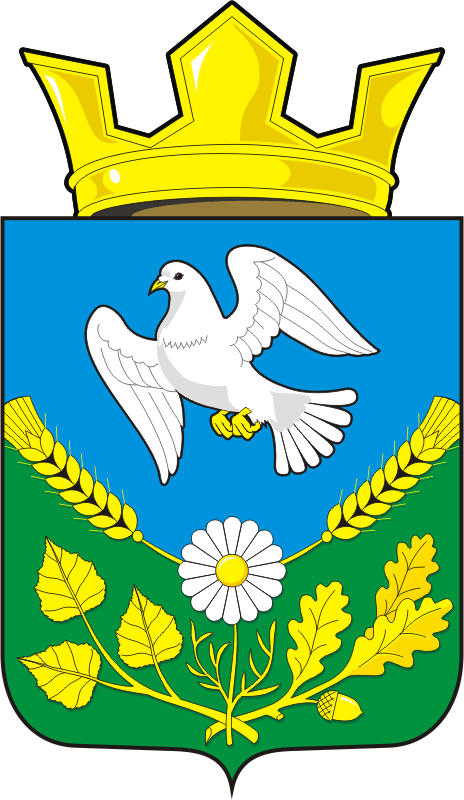 